Frederick Douglass High School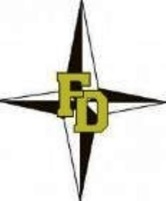 2020-2021 COURSE SYLLABUSGeneral HealthCourse Description:  The National and Georgia Standards for Health Education are designed to incorporate into a curricula the following six priority adolescent risk behaviors identified by the U.S. Centers for Disease Control and Prevention: Alcohol and other Drug Use, Injury and Violence (including Suicide), Tobacco Use, Poor Nutrition, Inadequate Physical Activity, and Risky Sexual Behavior. The standards also are designed to encompass a wide range of the following common content areas: Community Health, Consumer Health, Environmental Health, Family Life, Mental/Emotional Health, Injury Prevention/Safety, Nutrition, Personal Health, Prevention/Control of Disease, and Substance Use/Abuse. Future Foundations: Overview is attachedCourse Content Standards:HE.HS.1: Students will comprehend concepts related to health promotion and disease prevention to enhance health. HE.HS.2: Students will analyze the influence of family, peers, culture, media, technology, and other factors on health behaviorsHE.HS.3: Students will demonstrate the ability to access valid information and products and services to enhance health. HE.HS.4: Students will demonstrate the ability to use interpersonal communication skills to enhance health and avoid or reduce health risks. HE.HS.5: Students will demonstrate the ability to use decision-making skills to enhance health. HE.HS.6: Students will demonstrate the ability to use goal-setting skills to enhance health.HE.HS.7: Students will demonstrate the ability to practice health-enhancing behaviors and avoid or reduce health risks.HE.HS.8: Students will demonstrate the ability to advocate for personal, family, and community health.Course Outline: *order may vary*Instruction in HIV/AIDS and Bullying is state mandated and will be taught throughout each health course.  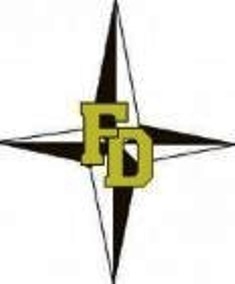 Evaluation and Grading:Campus Portal for Parents and Guardians: Visit - https://ic.apsk12.org/portal to view class schedules, attendance records and grades. To activate your account, visit the school to receive your login (activation key). Plagiarism:Plagiarism is the unauthorized use or close imitation of the language and thoughts of another author and the representation of them as one’s own original work. Plagiarism by students is a very serious offense that will result in punishments such as a failing grade on an assignment or for the course. For further information please refer to the student code of conduct printed in the student agenda book.Required Materials: 1” Binder, Paper, Pen & PencilClassroom Expectations: I follow all APS and Frederick Douglass HS rules and policies as noted in your student hand-book.  Electronic devises are prohibited and will be confiscated and disciplinary consequences follow the APS board policy … Consider this your first and only warning.Coach Allen’s SPECIFIC RULES:Respect others (be polite, don’t talk over others, no put downs)Keep the room clean and respect the environment and materialsFollow directions the first time they are givenBe prepared (bring all materials to class, complete assignments, study for test/quizzes)No food or drinks (water is okay)No other teacher can grant permission to miss my class without prior notification.  This is considered skipping and will result in a discipline referral.  Examples: Missing class to do work in the Media Center, Southerner or practicing for recitals aren’t valid reasons to be absentLate work will be accepted with a 25% penalty the first class period it is late then 50% penalty thereafter.LATE ASSIGNMENTS: It is important that students are responsible and meet established due dates for assignments. Late is defined as anytime work is submitted after the assignment has already been collected by the teacher.  MAKE-UP AND MISSING ASSIGNMENTS: Students with an excused absence will be expected to submit missed work on or before the third class meeting after the absence. Pre-announced assignments are due upon return to school. School-wide Expectations:MASTERY LEARNING: With mastery learning, a unit of material is taught, and student understanding is evaluated before students are able to move on to the next unit. Students who have not shown mastery for a particular unit will receive feedback and support in reaching mastery. They may be given practice exercises, study guides, group work or complementary resources to help them improve and achieve mastery.  Students who demonstrate mastery of the content for a particular unit are given enrichment exercises like special projects, tasks or academic games to further or broaden their knowledge of the material.DEFICIENCY REPORTS: Parents and guardians are informed when students are making unsatisfactory progress in classes.  Poor performance will be reported to parents and guardians as soon as problems are evident.  Deficiency reports with plans for remediation will be provided for all students making unsatisfactory progress, and parent-guardians conferences must be scheduled.  Unsatisfactory grades should never come as a surprise to parents, guardians, or students.  Also, see Board Policy Administrative Regulation IHA-R(1) under “Students in danger of not meeting academic expectations” for further information.   ATHLETIC ELIGIBILITY:  Students wanting to participate in athletic programs governed by the GHSA and extracurricular activities must meet eligibility requirements to participate.  The Athletic Director (and the Extracurricular Activities sponsors) will collaborate with teachers to monitor and to identify students in danger of failing courses.  A master list of students participating in extracurricular activities and athletics under the auspices of the GHSA will be available to all staff.Recovery Plan: Students whose numerical grades drop below 70 my recover their grade through the use of assignments provided by the teacher.Academic Integrity: Academic dishonesty is the failure to maintain academic integrity. Academic dishonesty Statement includes but is not limited to: cheating, fabrication, bribery offered by grades, transcripts, or diplomas; obtaining or giving aid on an examination; having unauthorized prior knowledge of an examination doing work for another student, presenting another student’s work as one’s own; and plagiarismTeacher: Coach A. AllenPhone Number: 404-802-3100Room Number: Health Room Google Classroom:: nx3rkqeEmail: Aaallen@atlanta.k12.ga.usSemester: Fall 2020Tutorial Days: Wednesdays Textbook:  Health Tutorial Hours: 4:00-5:00 by appointmentUnit #Unit NameUnit 1Mental HealthUnit 2Social HealthUnit 3NutritionUnit 4Physical FitnessUnit 5Substance AbuseUnit 6Human DevelopmentUnit 7Preventing DiseaseUnit 8Community Health and SafetyCourse ComponentsWeightsHomework5%Summative Assessments20%Classwork/Quizzes35%Performance Tasks20%Cumulative Final Exam20%TOTAL100%